REQUERIMENTO ATIVIDADES PEDAGÓGICAS NÃO PRESENCIAISNome completo:                                                                                                                                                                                                           Curso:                                                                                   Turma de entrada:Celular para contato:                                                               E-mail: (     ) Justificativa de falta em atividade pedagógica não presencial síncrona (simultânea, ao vivo);(     ) Justificativa de falta em atividade pedagógica não presencial assíncrona;(     ) Segunda chamada de atividade avaliativa;(     ) Revisão de avaliação;(     ) Reintegração de Curso;(     ) Aproveitamento de estudos;(     ) Trancamento de matrícula;(     ) Transferência (interna, externa ou ex-ofício);(     ) Desistência definitiva; (     ) Outros (especificar):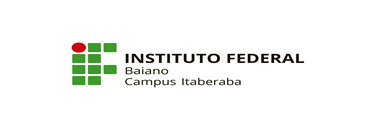 DIRETORIA ACADÊMICA | COORDENAÇÃO DE ENSINOSecretaria de Registros Acadêmicos (SRA)sra@itaberaba.ifbaiano.edu.brINFORMAÇÕES BÁSICAS DO REQUERENTETIPO DO REQUERIMENTOJUSTIFICATIVAData da solicitação:                    /                          / 2020